Publicado en Madrid, 29 de diciembre de 2017 el 29/12/2017 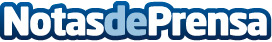 Claves sobre los gastos de envío y la política de devoluciones onlineOfrecer gastos de envío gratuitos y/o facilitar las devoluciones son algunos de los aspectos que más valoran los consumidores online para comprar por Internet. Una de cada dos compras online se abandonan por contar con costes ocultos
Datos de contacto:Noelia Pereña91 302 28 60Nota de prensa publicada en: https://www.notasdeprensa.es/claves-sobre-los-gastos-de-envio-y-la-politica Categorias: Internacional Marketing Emprendedores E-Commerce http://www.notasdeprensa.es